H L Á Š E N Í   M Í S T N Í H O   R O Z H L A S U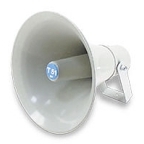 STŘEDA 8. 4. 2020 Milí spoluobčané.Přejeme vám příjemné odpoledne.Poslechněte si naše hlášení.Upozorňujeme občany, že dle nařízení vlády a krizového štábu je Obecní úřad Přáslavice do odvolání PRO VEŘEJNOST ZCELA UZAVŘEN. Obecní úřad můžete kontaktovat telefonicky na číslech: 587 408 870 nebo 733 624 151 nebo e-mailem obecpraslavice@email.cz Obecní úřad informuje: Vzhledem k současné situaci jsme přistoupili k úpravě splatností poplatků následovně:- poplatek ze psů splatnost nejpozději 31. 5. 2020- poplatek za svoz a likvidaci komunálních odpadů – první část splatná nejpozději 31. 5. 2020 a druhá část do 30. 9. 2020. Tento poplatek lze uhradit i jednorázově.Obec Přáslavice v nezbytně nutné míře zajistí zásobování osamělých a nemocných osob. Vyzývá tyto občany, aby si zajistili potraviny a léky přes blízké osoby, pokud toto není možné, kontaktujte obecní úřad telefonicky 587 408 870 nebo e-mailem obecpraslavice@email.czStarostka obce Přáslavice vyzývá občany, aby v době karantény omezili cestování veřejnou dopravou a dodržovali vládní nařízení o karanténě.ROUŠKY: Obec Přáslavice děkuje tímto ochotným švadlenkám, díky kterým máme k dispozici dostatek roušek, které můžeme nabídnout zdarma spoluobčanům. Pokud máte o roušky zájem, nahlaste toto na Obecním úřadě Přáslavice na tel.: 587 408 870 nebo e-mailem obecpraslavice@email.cz nejpozději do středy 8. 4. 2020 do 10.00 hodin.V ten samý den proběhne distribuce zaměstnancem obce.SBĚRNÝ DVŮR: Při dodržení všech současných hygienických nařízení bude Sběrný dvůr Přáslavice otevřený už DNES od 15,00 do 17,00 hodin a  v sobotu 11. 4. od 9,00 do 11,00 hodin. Příští týden bude od středy  otevřen v běžné otevírací době.DESINFEKCE: Obci se podařila zajistit dezinfekce pro domácnosti do bytů na sídlišti. Rozvoz a dodání do jednotlivých bytů zajistí SDH, a to v pátek 10. dubna v době od 9.30 do 13.30 hodin. Dezinfekce se bude přidělovat 0,5 l na jeden byt. Na dezinfekci si připravte čistou vymytou půllitrovou lahev, do které vám členové SDH desinfekci načepují.